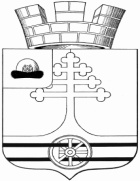 Совет депутатов муниципального образования – Тумское городское поселение Клепиковского муниципального района Решение27 июня 2019 г.                                                                      №20Об утверждении положения об обеспечении доступа к информации о деятельности органов местного самоуправления муниципального образования - Тумское городское поселение Клепиковского муниципального района Рязанской области В целях обеспечения доступа к информации о деятельности органов местного самоуправления муниципального образования - Тумское городское поселение Клепиковского муниципального района Рязанской области (далее - муниципальное образование), руководствуясь Федеральным законом от 09.02.2009 N 8-ФЗ "Об обеспечении доступа к информации о деятельности государственных органов и органов местного самоуправления", Федеральным законом от 06.10.2003 N 131-ФЗ "Об общих принципах организации местного самоуправления в Российской Федерации", Уставом муниципального образования - Тумское городское поселение Клепиковского муниципального района Рязанской области, Совет депутатов муниципального образования - Тумское городское поселение Клепиковского муниципального района Рязанской области Рязанской области РЕШИЛ:1. Утвердить Положение об обеспечении доступа к информации о деятельности органов местного самоуправления муниципального образования - Тумское городское поселение Клепиковского муниципального района Рязанской области согласно Приложению к настоящему решению.2. Опубликовать настоящее решение в Информационном бюллетене муниципального образования - Тумское городское поселение Клепиковского муниципального района.3. Настоящее Решение вступает в силу со дня его официального опубликования.4. Контроль за исполнением  решения возложить на постоянную комиссию по соблюдению законности, правопорядка и контролю за деятельностью органов и должностных лиц местного самоуправления (председатель Ефимов В.В.).Председатель Совета депутатов,Глава муниципального образования - Тумское городское поселениеКлепиковского муниципального района                                       В.В. ШатайкинПриложение к решениюСовета депутатовмуниципального образования -Тумское городское поселениеКлепиковского муниципального района Рязанской областиот 27.06.2019 г. N 20Положение об обеспечении доступа к информации о деятельности органов местного самоуправления муниципального образования - Тумское городское поселение Клепиковского муниципального района Рязанской области Статья 1. Общие положения1. Настоящее Положение определяет порядок обеспечения доступа к информации о деятельности органов местного самоуправления муниципального образования - Тумское городское поселение Клепиковского муниципального района Рязанской области (далее - органы местного самоуправления).2. Действие настоящего Положения распространяется на отношения, связанные с предоставлением органами местного самоуправления информации о своей деятельности по запросам редакций средств массовой информации, в части, не урегулированной законодательством Российской Федерации о средствах массовой информации.3. Действие настоящего Положения не распространяется на:1) отношения, связанные с обеспечением доступа к персональным данным, обработка которых осуществляется органами местного самоуправления;2) порядок рассмотрения органами местного самоуправления обращений граждан;3) порядок представления органами местного самоуправления в государственные органы, органы местного самоуправления информации о своей деятельности в связи с осуществлением своих полномочий;4) порядок предоставления органами местного самоуправления информации ограниченного доступа, информации, отнесенной к государственной тайне, а также информации о деятельности органов местного самоуправления, переданной на хранение в архивные учреждения в соответствии с законодательством Российской Федерации об архивном деле.4. Понятия, используемые в настоящем Положении, применяются в значениях, установленных Федеральным законом от 09.02.2009 N 8-ФЗ "Об обеспечении доступа к информации о деятельности государственных органов и органов местного самоуправления".Статья 2. Обеспечение доступа к информации о деятельности органов местного самоуправления1. Органы местного самоуправления обязаны обеспечивать доступ к информации о своей деятельности в соответствии с требованиями законодательства Российской Федерации, настоящего Положения.2. Ограничение доступа к информации о деятельности органов местного самоуправления устанавливается в соответствии с законодательством Российской Федерации.3. Доступ к информации о деятельности органов местного самоуправления обеспечивается следующими способами:1) обнародование (опубликование) органами местного самоуправления информации о своей деятельности в средствах массовой информации;2) размещение органами местного самоуправления информации о своей деятельности в информационно-телекоммуникационных сетях, в том числе в информационно-телекоммуникационной сети Интернет (далее - сеть Интернет);3) размещение органами местного самоуправления информации о своей деятельности в общественно доступных местах (в районной библиотеке, в рабочих помещениях органов местного самоуправления);4) ознакомления пользователей информацией с информацией о деятельности государственных органов и органов местного самоуправления в помещениях, занимаемых указанными органами, а также через библиотечные и архивные фонды;5) присутствие граждан (физических лиц), в том числе представителей организаций (юридических лиц), общественных объединений, государственных органов, на заседаниях Совета депутатов муниципального образования - Тумское городское поселение Клепиковского муниципального района Рязанской области (далее - Совет депутатов);6) предоставление пользователям информации по их запросу информации о деятельности органов местного самоуправления в порядке, установленном Федеральным законом от 09.02.2009 N 8-ФЗ "Об обеспечении доступа к информации о деятельности государственных органов и органов местного самоуправления";7) другими способами, предусмотренными законодательством Российской Федерации, а также муниципальными правовыми актами.4. Форма предоставления информации о деятельности органов местного самоуправления определяется запросом пользователя информации. При невозможности предоставления указанной информации в запрашиваемой форме информация предоставляется в том виде, в каком она имеется в органе местного самоуправления.5. Орган местного самоуправления вправе не предоставлять информацию о своей деятельности:1) по письменному запросу, если запрашиваемая информация опубликована в средстве массовой информации. Пользователю информации направляется ответ с указанием средства массовой информации, в котором опубликована запрашиваемая информация;2) по обращению через сеть Интернет, если запрашиваемая информация размещена в этой сети. Пользователю информации направляется ответ с указанием электронного адреса места размещения запрашиваемой информации.6. Порядок рассмотрения запросов органом местного самоуправления устанавливается нормативным правовым актом соответствующего органа местного самоуправления.7. Органы местного самоуправления в целях организации доступа к информации о своей деятельности определяют соответствующие структурные подразделения или уполномоченных должностных лиц, права и обязанности которых устанавливаются должностными инструкциями и (или) нормативно-правовыми актами соответствующих органов местного самоуправления.Статья 3. Организация доступа к информации о деятельности органов местного самоуправления в сети Интернет1. Органы местного самоуправления для размещения информации о своей деятельности используют сеть Интернет, в которой создают официальные сайты с указанием адресов электронной почты, по которым пользователем информации может быть направлен запрос и получена запрашиваемая информация.2. Требования к технологическим, программным и лингвистическим средствам обеспечения пользования официальными сайтами органов местного самоуправления устанавливаются соответствующими органами местного самоуправления.3. Состав информации, размещаемой органами местного самоуправления в сети Интернет, определяется соответствующими перечнями информации о деятельности этих органов, утверждаемыми в соответствии со статьей 4 настоящего Положения.4. Органы местного самоуправления наряду с информацией, определенной Федеральным законом от 09.02.2009 N 8-ФЗ "Об обеспечении доступа к информации о деятельности государственных органов и органов местного самоуправления" и относящейся к их деятельности, могут размещать в сети Интернет иную информацию о своей деятельности в соответствии с действующим законодательством Российской Федерации.Статья 4. Перечень информации о деятельности органов местного самоуправления, размещаемая в сети "Интернет"1. Информация о деятельности органов местного самоуправления, размещаемая указанными органами в сети "Интернет", в зависимости от сферы деятельности органа местного самоуправления содержит:1) общую информацию об органе местного самоуправления, в том числе:а) наименование и структуру органа местного самоуправления, почтовый адрес, адрес электронной почты (при наличии), номера телефонов справочных служб государственного органа, органа местного самоуправления;б) сведения о полномочиях органа местного самоуправления, задачах и функциях структурных подразделений указанных органов, а также перечень законов и иных нормативных правовых актов, определяющих эти полномочия, задачи и функции;в) перечень подведомственных организаций (при наличии), сведения об их задачах и функциях, а также почтовые адреса, адреса электронной почты (при наличии), номера телефонов справочных служб подведомственных организаций;г) сведения о руководителях органа местного самоуправления, его структурных подразделений, руководителях подведомственных организаций (фамилии, имена, отчества, а также при согласии указанных лиц иные сведения о них);д) перечни информационных систем, банков данных, реестров, регистров, находящихся в ведении органа местного самоуправления, подведомственных организаций;е) сведения о средствах массовой информации, учрежденных органом местного самоуправления (при наличии);2) информацию о нормотворческой деятельности государственного органа, органа местного самоуправления, в том числе:а) муниципальные правовые акты, изданные органом местного самоуправления, включая сведения о внесении в них изменений, признании их утратившими силу, признании их судом недействующими, а также сведения о государственной регистрации нормативных правовых актов, муниципальных правовых актов в случаях, установленных законодательством Российской Федерации;б) тексты проектов муниципальных правовых актов, внесенных в представительные органы муниципальных образований;в) информацию о закупках товаров, работ, услуг для обеспечения государственных и муниципальных нужд в соответствии с законодательством Российской Федерации о контрактной системе в сфере закупок товаров, работ, услуг для обеспечения государственных и муниципальных нужд;г) административные регламенты, стандарты государственных и муниципальных услуг;д) установленные формы обращений, заявлений и иных документов, принимаемых органом местного самоуправления к рассмотрению в соответствии с законами и иными нормативными правовыми актами, муниципальными правовыми актами;е) порядок обжалования нормативных правовых актов и иных решений, принятых муниципальных правовых актов;3) информацию об участии органа местного самоуправления в целевых и иных программах, а также о мероприятиях, проводимых органом местного самоуправления, в том числе сведения об официальных визитах и о рабочих поездках руководителей и официальных делегаций органа местного самоуправления;4) информацию о состоянии защиты населения и территорий от чрезвычайных ситуаций и принятых мерах по обеспечению их безопасности, о прогнозируемых и возникших чрезвычайных ситуациях, о приемах и способах защиты населения от них, а также иную информацию, подлежащую доведению органом местного самоуправления до сведения граждан и организаций в соответствии с федеральными законами, законами субъектов Российской Федерации;5) информацию о результатах проверок, проведенных органом местного самоуправления, подведомственными организациями в пределах их полномочий, а также о результатах проверок, проведенных в органе местного самоуправления, подведомственных организациях;6) тексты официальных выступлений и заявлений руководителей и заместителей руководителей органа местного самоуправления;7) статистическую информацию о деятельности органа местного самоуправления, в том числе:а) статистические данные и показатели, характеризующие состояние и динамику развития экономической, социальной и иных сфер жизнедеятельности, регулирование которых отнесено к полномочиям органа местного самоуправления;б) сведения об использовании органом местного самоуправления, подведомственными организациями выделяемых бюджетных средств;в) сведения о предоставленных организациям и индивидуальным предпринимателям льготах, отсрочках, рассрочках, о списании задолженности по платежам в бюджеты бюджетной системы Российской Федерации;8) информацию о кадровом обеспечении органа местного самоуправления, в том числе:а) порядок поступления граждан на муниципальную службу;б) сведения о вакантных должностях муниципальной службы, имеющихся в органе местного самоуправления;в) квалификационные требования к кандидатам на замещение вакантных должностей муниципальной службы;г) условия и результаты конкурсов на замещение вакантных должностей муниципальной службы;д) номера телефонов, по которым можно получить информацию по вопросу замещения вакантных должностей в органе местного самоуправления;е) перечень образовательных учреждений, подведомственных органу местного самоуправления (при наличии), с указанием почтовых адресов образовательных учреждений, а также номеров телефонов, по которым можно получить информацию справочного характера об этих образовательных учреждениях;9) информацию о работе органа местного самоуправления с обращениями граждан (физических лиц), организаций (юридических лиц), общественных объединений, государственных органов, органов местного самоуправления, в том числе:а) порядок и время приема граждан (физических лиц), в том числе представителей организаций (юридических лиц), общественных объединений, государственных органов, органов местного самоуправления, порядок рассмотрения их обращений с указанием актов, регулирующих эту деятельность;б) фамилию, имя и отчество руководителя подразделения или иного должностного лица, к полномочиям которых отнесены организация приема лиц, указанных в подпункте "а" настоящего пункта, обеспечение рассмотрения их обращений, а также номер телефона, по которому можно получить информацию справочного характера;в) обзоры обращений лиц, указанных в подпункте "а" настоящего пункта, а также обобщенную информацию о результатах рассмотрения этих обращений и принятых мерах.Статья 5. Порядок доступа граждан на заседания Совета депутатов Тумского городского поселения1. Порядок доступа граждан на заседания Совета депутатов устанавливается регламентом Совета депутатов.Статья 6. Финансовое обеспечение доступа к информации о деятельности органов местного самоуправления1. Расходы, связанные с обеспечением доступа к информации, производятся органами местного самоуправления за счет средств, предусмотренных в бюджете муниципального образования на их содержание.Статья 7. Контроль за обеспечением доступа и ответственность за нарушение права на доступ к информации о деятельности органов местного самоуправления1. Порядок осуществления контроля за обеспечением доступа к информации о деятельности Совета депутатов, главы муниципального образования устанавливается решением Совета депутатов.2. Порядок осуществления контроля за обеспечением доступа к информации о деятельности администрации муниципального образования устанавливается соответственно муниципальными правовыми актами указанных органов местного самоуправления.3. Должностные лица органов местного самоуправления, муниципальные служащие, виновные в нарушении права на доступ к информации о деятельности органов местного самоуправления, несут ответственность в соответствии с законодательством Российской Федерации.